Interview 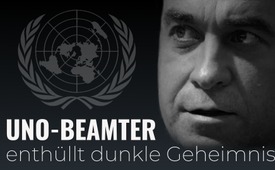 Was ALLE betrifft:  Top UNO-Beamter enthüllt dunkle Geheimnisse der UNO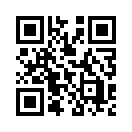 Die Vereinten Nationen sind derzeit dabei, die Agenda 2030 weltweit einzuführen, die Einrichtung einer Ein-Welt-Regierung mit nicht gewählten Führern. Was alle Menschen betrifft, darüber sollten auch alle Menschen Bescheid wissen und ein Wörtchen mitreden dürfen. Daher enthüllt ein Top UN-Beamter die dunklen Ziele der UNO.EinführungDie Vereinten Nationen zusammen im Schulterschluss mit dem World Economic Forum WEF u.a.m. sind derzeit dabei, die Agenda 2030 weltweit einzuführen. Es geht hierbei um die größte je geplante Transformation, die für alle Länder und alle Völker massiv geplant ist und jeden Aspekt der menschlichen Gesellschaft verändern will: FinanzenWirtschaftLandwirtschaftErnährungReisenWirtschaftSexualitätBildung usw. Das ultimative Ziel der Agenda 2030 ist die Einrichtung einer Ein-Welt-Regierung mit nicht gewählten Führern. Die Vereinten Nationen zusammen mit der Weltgesundheitsorganisation WHO und dem Weltwirtschaftsforum sind das Herzstück dieser geplanten Weltregierung. Über ihnen stehen finanzielle Interessengruppen, die völlig im Verborgenen agieren, damit niemand sie jemals für ihre Verbrechen gegen die Menschheit zur Rechenschaft ziehen soll. In Anbetracht der allumfassenden Tragweite dessen, was vor sich geht, ist es dringend notwendig, diese kriminelle Agenda der UNO möglichst allen Menschen bekannt zu machen. Denn was alle Menschen betrifft, dazu sollten auch alle Menschen ein Wörtchen mitreden können, z.B. in einem Welttribunal. Aus diesem Grund organisierte die Nachrichtenplattform Stop World Control in Zusammenarbeit mit dem International Crimes Investigative Committee am 28. Januar 2023 eine Online-Enthüllung. Ein hoher Beamter, der zwei Jahrzehnte lang auf höchster Ebene innerhalb der UNO gearbeitet hat, legt die dunklen Geheimnisse der Organisation transparent dar.  Interview: 
Weltweite Entlarvung der Vereinten NationenEin hochrangiger Beamter der Vereinten Nationen enthüllt die dunklen Geheimnisse der extremen Korruption. Die Vereinten Nationen werden kontrolliert von kriminellen Oligarchen, welche Wahlen stehlen, um sich zu bereichern und die Menschheit zu versklaven. Bitte beachten Sie diesen mutigen Whistleblower von den Vereinten Nationen.ICIC (International Crimes Investigative Committee) – Oligarchen besitzen die U.N.Dr. Reiner Fuellmich: Willkommen zu einer weiteren Sitzung des Untersuchungsausschusses für internationale Verbrechen. Heute werfen wir einen genaueren Blick auf die Vereinten Nationen. Viele Menschen sind sich bewusst, dass sie die Eine-Welt-Regierung werden sollen, wie es im Great Reset verkündet wurde. Worum geht es also bei den Vereinten Nationen und mit wem sprechen wir? Unser Interviewpartner ist ein ehemaliges hochrangiges Mitglied der Vereinten Nationen. Sein Name ist Calin Georgescu. Es ist am besten, mit jemandem zu sprechen, der aus eigener Erfahrung weiß, wovon er spricht, als mit jemandem zu sprechen, der nur Ideen darüber hat, was innerhalb der Vereinten Nationen vor sich geht. Calin Georgescu: (ehemaliger Geschäftsführer des U.N. Global Sustainable Index Institute in Genf/Vaduz, Leitender Experte für nachhaltige Entwicklung) Ich habe dieser Institution fast 18 Jahre gedient. Angefangen habe ich in Rumänien beim Entwicklungsprogramm der Vereinten Nationen. Das gab mir die Möglichkeit, das System zu verstehen. Ich war Direktor für die Koordination der rumänischen Nationalen Strategie für nachhaltige Entwicklung und der Lokalen Agenda 21 in Rumänien. Später habe ich an verschiedenen Veranstaltungen teilgenommen, in New York, Genf und vielen anderen Ländern. Ich war auch Teil des europäischen Ausschusses der Vereinten Nationen.  Ich habe an vielen Treffen und Interviews teilgenommen und verstehe, wie dieses System funktioniert. Ich hatte die Gelegenheit, wichtige Leute zu treffen, und ich habe erfahren, wie sie arbeiten. Ich war mir sicher, dass die Vereinten Nationen eine fantastische Institution sind, die den Menschen helfen kann, ein gutes Leben zu haben im Einklang mit der Natur. Mein Hintergrund ist der Umweltschutz. Ich bin aufgrund meines Hintergrunds zu den Vereinten Nationen gekommen als Spezialist für nachhaltige Entwicklung. Aber später habe ich entdeckt, wie die Dinge wirklich funktionieren. Denn wenn man ins Feld geht, findet man die Realität. Man findet die Realität nicht im Büro, der Zeitung oder dem Fernsehen. Du findest die Realität vor Ort. So habe ich gelernt, dass das Wichtigste ist, dass die Natur, Gott, das Universum uns alles gibt, was wir wollen Alles. Er kann alle unsere Bedürfnisse decken. Aber es ist unmöglich, unsere Gier zu stillen. Die Gier kommt nicht von der Mehrheit der Menschen. Die Gier kommt von einem kleinen Teil der Menschen: die Oligarchen (=Multimilliardäre), das Welt-Oligarchensystem. Dr. Reiner Fuellmich: Sind sie diejenigen, die die Kontrolle haben?Calin Georgescu: Ja, sie haben die Kontrolle. Die Vereinten Nationen sind die Plattform für die Oligarchen, um die Welt zu kontrollieren. Dr. Reiner Fuellmich: Und die Oligarchen sind es, die sich einmal im Jahr in Davos treffen, die Mitglieder des Weltwirtschaftsforums.Calin Georgescu: Natürlich ist die UN-Agenda für 2030 die Agenda von Davos. Die UNO wurde 1945 gegründet mit einem einzigen Ziel: den Frieden zu sichern. Was für ein fantastischer Zweck! Das ist nicht das Problem. Das Problem ist, dass in verschiedenen Sitzungen, an denen ich teilgenommen habe: Ich habe den Frieden gesehen, sehr klein, in einer Ecke sitzend und wartet darauf, dass er die Chance bekommt zu sprechen – aber diese Chance hatte er nie. Er wartet einfach. Er wartet. Eigentlich ging es bei allen Diskussionen um den Krieg. Aber sie sagen nicht Krieg. Sie sind sehr manipulativ. Dr. Reiner Fuellmich: Alles wird auf den Kopf gestellt: Wenn sie Frieden sagen, meinen sie Krieg. Wenn sie Gerechtigkeit sagen, meinen sie Ungerechtigkeit. Calin Georgescu: Exakt, exakt, das ist der Punkt! Im Bereich nachhaltige Entwicklung nahm ich an den meisten offiziellen und inoffiziellen Treffen teil. Ich kann dir sagen, was das Ergebnis war. Die Schlussfolgerung ist imm.er: Wie können wir den Konsum steigern? Und natürlich ist das Wichtigste: das Gala-Dinner. Wie können wir zum Essen kommen?Nur die konsumierende Seite zu erhöhen ist sehr gefährlich. Das war auch die Situation beim Club of Rome, einer weiteren wichtigen NGO.Dr. Reiner Fuellmich: Du warst auch Mitglied des Club of Rome?Calin Georgescu:Ich war der Präsident für Europa für fast 2,5 Jahre in Wien, Österreich.Dr. Reiner Fuellmich: Bist du dort auf das gleiche Problem gestoßen?Calin Georgescu: Ganz genau. Zuerst hatten sie eine Vision, dass es eine Grenze gibt. Sie sagten: Wir fahren zu schnell und gefährlich… Dr. Reiner Fuellmich: …bei der Ausbeutung der Ressourcen des Planeten?Calin Georgescu: Ja, aber in welchem Sinne? Im Sinne von Gier! Nehmen wir z.B. die Ausbeutung der natürlichen Ressourcen von Guinea-Conakry. Warum Guinea-Conakry? Ich habe gesehen, dass Guinea-Conakry von allen Orten, die ich besucht habe, eines der reichsten Länder der Welt ist. Obwohl es sehr klein ist, ist es fantastisch reich. Dr. Reiner Fuellmich: Ich hatte keine Ahnung. Calin Georgescu: Fantastisch! Das beste Gold und andere Bodenschätze liegen in Guinea-Conakry. Wenn also die Menschen von Guinea-Conakry die natürlichen Ressourcen für sich selbst ausnutzen wollen, ist das in Ordnung. Aber wenn andere von außen reinkommen, ist das ein Problem. Die Mehrheit der Länder der Welt hat keine Kontrolle über ihre eigenen natürlichen Ressourcen. Dieses System wird vollständig von Davos kontrolliert mit der gleichen Agenda wie die Vereinten Nationen. Genau, wie ich es dir gesagt habe. Sie kontrollieren sowohl die natürlichen Ressourcen als auch die Menschen, die an der Macht sind. Man kann hier nicht von politischen Führern sprechen, denn die gibt es nicht! Sie wünschen sich, Macht zu haben, aber sie sind die Angestellten des weltweiten Oligarchensystems. Sie haben die Macht über Europa, weil sie alle Kanzler kontrollieren, Präsidenten, Premierminister und was es auch immer gibt. Die politischen Führer arbeiten nicht für das Volk. Dr. Reiner Fuellmich: Sie arbeiten für die andere Seite. Sie arbeiten für die Oligarchen.Calin Georgescu: Ganz genau. Sie sind die Angestellten der Oligarchen.Dr. Reiner Fuellmich: Was du sagen willst, ist, dass die UN jetzt nicht zu unterscheiden ist vom Weltwirtschaftsforum WEF, weil es kontrolliert wird von denselben Ideen und denselben Oligarchen.Calin Georgescu: Ganz und gar, 100 Prozent.Dr. Reiner Fuellmich: Und das WEF wiederum erschafft ihre Führer, die dann gehen, um von uns im Rahmen ihres Young Global Leaders Programm gewählt werden.Calin Georgescu: Das ist der Punkt: Die Menschen, die bei den Vereinten Nationen arbeiten, werden daraufhin überprüft, ob sie politisch korrekt sind. Aber du musst zu 100% politisch korrekt sein. Wenn du das nicht bist, kommst du nicht rein. Sie versuchen Dich über das Gehalt zu kontrollieren. Dr. Reiner Fuellmich:  Sie zahlen dir eine ganze Menge Geld. Calin Georgescu: Ganz genau. Sie bieten dir verschiedene Angebote wie z.B. freien Zugang zu Transportmitteln, freien Zugang zu Restaurants, freien Zugang zu verschiedenen Dingen. Tatsächlich ist es ein Ausweis, der UN-Ausweis, der dir das Gefühl gibt, jemand wichtiges zu sein. Nicht vergleichbar mit gewöhnlichen Menschen.Dr. Reiner Fuellmich: Sie machen dich nicht nur reicher, sondern man fühlt sich auch anderen Menschen gegenüber überlegen. Calin Georgescu: Genau wie im Bankensystem. Schau dir den jungen Mann an, der in der Bank arbeitet. Er fährt mit seinem Auto und sieht seinen Freund und sagt: „Tut mir leid, ich habe keine Zeit für dich. Ich bin jemand, ich bin Bankier.“Sie investieren in die Manipulation des Geistes der Menschen. Sobald ihre Gedanken manipuliert sind, verkaufen sie ihre Seele. Dr. Reiner Fuellmich: Also, wenn sie vielleicht angefangen haben mit guten Absichten, wählen sie Leute, die völlig auf Linie sind und bereit sind, ihre Seele zu verkaufen. Calin Georgescu: Ganz genau. Sie wollen nicht, dass dein Leben schön und harmonisch ist. Sie bevorzugen die Dunkelheit. Ihr müsst unter ihrer Kontrolle sein. Darwin sagte zu uns, dass wir von Tieren abstammen. Die Nachkommen von Affen. Die neuen Darwins sagen uns, dass wir von Robotern abstammen. Wir haben über Transhumanismus diskutiert [= Menschen werden zu Robotern]. Wie können sie das der Menschheit aufzwingen? Es passiert, wenn die Menschen völlig glauben, dass sich dieses internationale System, das irgendwo hoch oben ist, um uns kümmert. Aber nur, wenn du respektierst, was sie sagen. Das ist falsch! Sie versuchen, alles zu diktieren, was unsere Gesundheit betrifft. Wie kann jemand mir so etwas diktieren? Dr. Reiner Fuellmich: Das ist eine andere NGO = (private Organisation). Die Weltgesundheitsorganisation ist nur eine weitere NGO. Niemand von dort wurde von irgendeinem gewählt. Calin Georgescu: Nein, sie sind nur nominiert. Normalerweise nominieren sie auch nur die Leute, die in ihren Augen totale Sklaven sind. Dr. Reiner Fuellmich: Ja, das ist der einzige Grund, den ich finden kann, warum jemand wie Tedros, der in seinem eigenen Land Verbrechen begangen hat, der Vorsitzende der Weltgesundheitsorganisation wird. Keiner hat ihn gewählt! Er wurde nominiert.Calin Georgescu: Und weißt du was? Ich habe ihn in Genf getroffen, und er war die genaue Definition eines Sklaven. – In den Sechzigern gab es eine große Legende in den Vereinigten Staaten: Malcolm X. Malcolm X war der Anführer gegen die Sklaverei.Dr. Reiner Fuellmich: Er war der Anführer der Black-Panther-Bewegung, glaube ich.Calin Georgescu: Ganz genau. Und er wurde ermordet, nebenbei bemerkt. Die gleiche Situation wie bei John. F. Kennedy.Dr. Reiner Fuellmich: Ja, genau.Calin Georgescu: Weil er sagte: „Es gibt einen Hausneger und einen Feldneger.“ Was ist ein Hausneger?Dr. Reiner Füllmich: Der Onkel Tom.Calin Georgescu: Ganz genau. Er sagt “wir“. Er sagt immer “wir“. “Wir“ bedeutet du als Sklave zusammen mit deinem Chef. Du bist “wir“. Er sagt “wir“, weil er Teil des Systems ist. Ein Hausneger ist ein Sklave, der seinem Boss völlig ergeben ist. Ob das nun Brüssel oder Washington ist, oder die Europäische Union, was auch immer, es ist das Gleiche.„Feldneger“ hingegen sind Menschen, die nicht wollen, dass ihr Land ein Feld für andere sein soll. Und hier ist der wichtigste Punkt, dass die Mehrheit der Menschheit nicht versteht, dass die Kontrolle nicht nur das Bankensystem ist. Die Macht ist dort, wo die natürlichen Ressourcen sind.Sehen Sie sich Afrika an, das ich sehr gut kenne. Ich verbrachte fast acht Jahre auf verschiedenen afrikanischen Missionen. Afrika ist wahrscheinlich der schönste Teil der Welt. Aber es gibt kein einziges freies Land in Afrika! Guinea-Conakry kann als die Perle Afrikas bezeichnet werden oder der Goldbarren der Erde. Klein, schön, fantastisch, voll von natürlichen Ressourcen, verstehst du? „Voll“ bedeutet voll. Und die Menschen auf der Straße haben das Gerät vor sich [Anm.: Handys] und spielen Spiele.Dr. Reiner Fuellmich: Und was ist passiert?Calin Georgescu: Sie wurden alle einer Gehirnwäsche unterzogen! Sie kontrollieren die Präsidentschaft. Und das Volk ist ein Sklave. Tatsächlich ist die Sklaverei nicht verschwunden. Sie ist mächtiger als je zuvor! Historisch gesehen war das Tor zur Sklaverei in Dakar, im Senegal. Jetzt ist es der gesamte afrikanische Kontinent, es gibt Türen und Türen und Türen für die Sklaverei.Dr. Reiner Fuellmich: Aber die Sklavenhalter sind jetzt anders. Tatsächlich sind es die Oligarchen, die die Vereinten Nationen kontrollieren.Calin Georgescu: Das ist der Grund, warum es keine korrekten politischen Kampagnen gibt. Sie positionieren genau die Personen, die sie wollen.Dr. Reiner Fuellmich: Es gibt keine echten Wahlen mehr.Calin Georgescu: Nein. Wahlen gibt es nicht mehr, sie existieren nur auf dem Papier. Sie wissen, wie sie den Geist, den Verstand des Menschen manipulieren können, damit sie genau das wählen, was sie wollen. Donald Trump war ein großer Schock.Dr. Reiner Fuellmich: Das haben sie nicht erwartet. Das war ein Unfall, nehme ich an. Das war nicht Teil ihres Plans.Calin Georgescu: Es war das erste Mal in diesem Oligarchen-System, dass ein Unfall passiert ist. Denn normalerweise hätte es Hillary Clinton sein müssen.Dr. Reiner Fuellmich: Ja.Calin Georgescu: Ja, nicht Donald Trump.Dr. Reiner Fuellmich: Ja.Calin Georgescu: Womit wir es jetzt zu tun haben in dieser P(l)andemie und all diesen Lügnern, das sollte 2016 sein. Dr. Reiner Fuellmich:Sie mussten ihren Plan ändern. Calin Georgescu: 2020 sollte ein Desaster sein in Bezug auf Nahrung und Wasser. Das wollen sie jetzt im Jahr 2025 machen. – Es ist klar, dass sie das nicht schaffen werden. Das System ist fast zusammengebrochen. Sie sind in ihren letzten Momenten. Jetzt müssen wir alle den Mut haben, „Nein“ zu sagen. Das wichtigste Stück in diesem Spiel, ist das, was ich bei meinen Kollegen gesehen habe: Sie haben nicht die Kraft, „Nein!“ zu sagen, weil sie wissen, dass am Ende des Monats jemand einen Knopf drückt und Tausende von Dollar auf ihr Bankkonto kommen.Dr. Reiner Fuellmich: Es geht also nur um Geld. – Gab es einen bestimmten Vorfall, der dich zu der Entscheidung gebracht hat: „Ich muss hier raus!“, oder war es ein langsamer Prozess?Calin Georgescu: Es war natürlich Schritt für Schritt. Der wichtigste Schritt war mein letzter Einsatz auf den Marshallinseln, wo ich wahrscheinlich den schönsten Teil der Welt gesehen habe. Und ich habe gesehen, was für eine Katastrophe die Vereinten Nationen dort verursacht haben, mit den Tests der Atombomben, 1960, die zerstörten die meisten der Inselgruppen der Marshallinseln.Dr. Reiner Fuellmich: Du hast mir gesagt, sie haben die gesamte Thunfisch-Population zerstört. Calin Georgescu: Der Thunfisch ist komplett betroffen von der nuklearen Strahlung. Das kann man nicht einfach aufräumen wie das Haus. Das ist unmöglich. Aber was noch wichtiger ist, die Menschen in diesem Paradies waren davon betroffen. Sie wussten nicht, dass es einen zweiten Weltkrieg gab. Sie wussten nichts von der Existenz von Ärzten.Dr. Reiner Fuellmich: Und sie brauchten auch keine.Calin Georgescu: Ja. Der durchschnittliche Mensch wurde 180 – 200 Jahre alt. Dr. Reiner Fuellmich: Wirklich?Calin Georgescu: Ja. Und jetzt liegt der Durchschnitt bei 35, 40 Jahren.Dr. Reiner Fuellmich: Das Durchschnittsalter, in dem sie starben, Calin Georgescu: … zwischen 180 und 200 Jahren.Dr. Reiner Fuellmich: Oh, mein Gott!Calin Georgescu: Ganz genau. Und jetzt liegt der Durchschnitt bei 40, 45, nicht mehr.  Wegen der Strahlung. Der wichtigste Teil war, dass, als ich mit meinem Bericht über diese Mission in Genf ankam, haben sie alles getan, mich davon abzuhalten, diesen Bericht zu präsentieren. Sie haben sogar meine Pressekonferenz abgesagt. Wegen meines Respekts für die Menschen auf den Marshallinseln habe ich dann beschlossen aufzuhören. Ich habe beschlossen, für immer zu gehen. Es war ein Punkt des Bewusstseins. Ich bin aus der Matrix ausgestiegen.Die Vereinten Nationen könnten eine fantastische Rolle spielen, aber das ist nicht der Fall, denn sie sind völlig unter der Kontrolle der Oligarchen. Und sie treiben diese Situation so sehr voran, dass ich festgestellt habe, dass in den meisten Fällen, die Mitarbeiter der UN, von oben bis unten absolut lächerliche Sklaven sind. Niemand hat die Kraft „Nein“ zu sagen. Nur „Ja“-Sager, überall.Reiner Fuellmich: Gibt es keine Ausnahmen von dieser Regel? Calin Georgescu: Nein, keine Ausnahmen. Wissen Sie, wie viel das Gebäude der Vereinten Nationen pro Jahr kostet? Allein das Gebäude in Genf kostet 2,5 Milliarden US- Dollar pro Jahr. Nur um dieses Gebäude mit all den Angestellten zu erhalten, mit all den Ausgaben, mit allem. Reiner Fuellmich:  2,5 Milliarden.Calin Georgescu: 2,5 Milliarden. Was kann man mit 2,5 Milliarden in Guinea machen? Wir können das Land an einem Tag wieder aufbauen! Reiner Fuellmich: Die Tatsache, dass du für die UNO arbeitest, gibt dir weitere besondere Privilegien. Du hast mir gesagt, dass du überall hinreisen kannst, weil du deinen UN-Pass hast, richtig? Calin Georgescu: Wenn man den UN-Ausweis hat, kann man überall Business Class reisen. Wir haben alle Privilegien. Reiner Fuellmich: Und ihr müsst dafür nicht bezahlen?Calin Georgescu: Nein, alles wird von der UN bezahlt. Ich bezahle nichts. Reiner Fuellmich: Es sind die Steuerzahler der Welt, die dafür bezahlen, ohne es zu wissen. Calin Georgescu: Das Geld kommt von den Ländern. Jedes Land leistet einen Beitrag. Reiner Fuellmich: Jedes Mitgliedsland. Jedes Mitgliedsland leistet einen Beitrag.Die Zukunft der Menschheit muss den freien Menschen gehören. Reiner Fuellmich: Souveräne Menschen, die erkennen, dass sie ihre persönliche Souveränität haben. Calin Georgescu: … und die Souveränität des Menschen respektieren.Reiner Fuellmich: Wir haben die UNO, die eine großartige Institution hätte sein können. Aber sie wurde völlig vereinnahmt, von den Oligarchen des Weltwirtschaftsforums. Calin Georgescu: Genau wie der Club of Rome. Genau wie der World Wildlife Fund. Genau wie Greenpeace. Und es gibt noch viele weitere Beispiele. Reiner Fuellmich: So ziemlich alle NGOs.Calin Georgescu: Auf jeden Fall die größten, ja. Nichtstaatliche Organisationen sind per Definitionen, Organisationen, die sich um die Bedürfnisse der Gemeinschaft kümmern. Reiner Fuellmich: Ja, genau das sollten sie sein. Calin Georgescu: Aber sie werden sofort von den Oligarchen übernommen. Reiner Fuellmich: || Wenn wir also denken, dass sie etwas Gutes für die Menschen tun, tun sie es in Wirklichkeit tun für die Oligarchen.||Calin Georgescu: Die NGOs geben sich auch gegenseitig Geld. Sie unterstützen andere NGOs. Es ist eine sehr, sehr professionelle Manipulation. Sehr professionell, sehr schlau, sehr intelligent.Einfach… anpassen…sehr, sehr behutsam. Du verstehst nicht, dass Du Teil des Systems bist. Wenn die Menschen verstehen würden, was das Leben wirklich ist, würden alle Regierungen verschwinden. Sie verstehen das Leben nicht. Weil das Leben nicht so ist, wie wir es heute kennen. Zum Beispiel sind wir in unserem Haus, wir wachen auf, gehen zu unserer Arbeit. Unser Chef sagt, dass wir zur Arbeit ins Ausland sollen, wir nehmen ein Hotel, wir nehmen ein Flugzeug. Das ist kein Leben. Das Leben ist völlig anders. Leben ist, wie wir uns der Natur nähern. Wie sehr wir bei uns selbst bleiben, wie sehr wir mit uns selbst reden, wie viel Zeit man an einem Tag verbringt nur für sich selbst. Nur für dich. Wenn du am Morgen mehr Zeit mit dir verbringst, bist du kreativer, gehst besser mit deiner Familie, mit deiner Frau, mit deinen Kindern um. Harmonie ist wichtig, genau wie in der Natur.Reiner Fuellmich: Wenn Menschen darüber reden, dass sie Zeit mit ihren Kindern verbringen, sollten wir eigentlich darüber reden, dass wir ein qualitativ hochwertiges Leben zugute haben. Nicht nur eine ausgeklügelte Nische, sondern ein qualitativ hochwertiges Leben. Und das muss völlig losgelöst sein von diesen globalen Konzernen.Calin Georgescu: Lebensqualität bedeutet nicht, dass man ins Einkaufszentrum geht mit seinen Kindern und seiner Frau, um einen Film zu sehen und Sushi zu essen. Nein!Übrigens, zu glauben, dass man in den Urlaub fährt… Versuchen Sie bitte zu verstehen, was gestört worden ist. Wir fahren in den Urlaub. Das ist falsch. Es ist eine Manipulation. Mit dem Geld in der Tasche. Ich fahre in die Karibik…Madagaskar… – Aber normalerweise muss jeder Tag ein Feiertag sein. Der Begriff sollte nicht existieren, denn das Leben im Hier und Jetzt soll ein Urlaub sein. Wir müssen es genießen. Wir wissen nicht, wie man das Leben genießen kann. Sie sorgen dafür, dass man das Leben nicht genießen kann. Denn sobald man das Leben genießt, bist du für sie in der falschen Richtung. Sie wollen nicht, dass du Gefühle hast. Sie wollen nicht, dass du Liebe empfindest. Sobald ihr Liebe habt – was die mächtigste Sache ist, die das Universum uns gibt – bist du nicht mehr nützlich für sie. Dann bist du in ihren Augen falsch, und du musst sofort still sein. Du musst einfach ein Roboter sein, der sie respektiert und für ihre Ziele arbeitet. Die Mehrheit der Menschen arbeitet für sie. Das ist ein Problem. Sie arbeiten nicht für sich selbst, sie arbeiten nicht für ihr eigenes Land. Das ist die Ursache der Armut. Nummer eins der Millennium-Ziele ist es, die Armut zu beseitigen. Das ist absoluter Schwachsinn, weil sie es überhaupt nicht respektieren. Es gibt mehr Armut denn je! Das Desaster an den Schulen ist schlimmer denn je, denn in den Schulen kontrollieren sie die Kinder. Wenn man in der Schule nicht frei ist und du nur zu einem Roboter erzogen wirst, bist du in ihren Händen. Du kannst nicht frei sein, weil du das System respektierst. Ich möchte diesen Punkt nochmal unterstreichen: Wir wissen nicht, was Leben bedeutet, und das ist genau das, wonach sie suchen. Nimm zum Beispiel deinen Beruf, du bist Anwalt. Du verteidigst einen Mann gegen einen anderen. Aber im normalen Leben, wie auf den Marshall-Inseln, gibt es das nicht. Reiner Fuellmich: Denn man braucht kein System von den Regeln für die Gerechtigkeit. Calin Georgescu: Ganz genau. Mein Anliegen an euch ist es, zu verstehen wie man sein Bewusstsein erweitern kann und wie ich am Bewusstsein des Universums teilhaben kann. Dann brauchen wir keine AnwälteReiner Fuellmich:oder PolitikerCalin Georgescu: oder Politiker. Im Allgemeinen haben diejenigen, die in die Politik gehen keine Ahnung. Wenn du ihn fragst: „Was machst du da? “Reiner Fuellmich: Das gilt im Grunde für alle Politiker, die in den letzten 30 Jahren gewählt wurden. Davor mag es anders gewesen sein. Sie haben sie mit ihrer Young Global Leaders-Programm und dem Einfluss des Weltwirtschaftsforums auf die Vereinten Nationen, völlig unter ihrer Kontrolle. Dieser Einfluss hat es ihnen möglich gemacht alle Schichten der Gesellschaft zu infiltrieren mit ihren eigenen Leuten. Calin Georgescu: Das ist richtig. Absolut richtig. Reiner Fuellmich: Mit ihren Marionetten. Calin Georgescu: Das heißt aber nicht, dass wir die Situation so belassen müssen. Wir müssen mutig sein und sie ändern. Ja, wir müssen uns in der Politik engagieren denn dort können wir diese Situation ändern. Die Menschheit hat heute eine große Chance. Es ist eine Chance für uns, aufzuwachen. Es ist eine Chance, unser Leben zu überdenken wie es vom Schöpfer für jeden von uns gedacht war vom Beginn der Menschheit an. Ansonsten ist es klar, dass die Menschheit verschwindet. Einstein sagte über die Atomkraft: In dem Moment, in dem sie das benutzen, ist es das Ende der Menschheit.  – Und ihr wisst sehr gut, was sie im Zweiten Weltkrieg gemacht haben. Die Wissenschaft wurde gegen den Menschen eingesetzt. Es ist klar, dass wir uns in die falsche Richtung bewegen, wir sind definitiv in die falsche Richtung unterwegs. Wir müssen aufhören, sonst wird es eine Katastrophe. Sie kommen jetzt mit dem Klimawandel, sie kommen mit dem Kohlenstoffkredit, Dinge die es gar nicht gibt.Dr. Reiner Fuellmich: Hier geht es nur um Geld, denn durch den Zwischenstaatlichen Ausschuss für Klimaänderungen, schaffen sie mehr Geld aus dem Nichts für sich selbst, indem sie einfach die Leute anlügen über Klimawandel anlügen den es gar nicht gibt. Ich sage das, weil der Gründer von Greenpeace, der mehrere Abschlüsse hat, einen davon in Biologie, uns sehr detailliert erklärt, dass der Klimawandel ein Mythos ist.Calin Georgescu: Um Angst zu verbreiten. Um dich anzuklagen.
Dr. Reiner Fuellmich: Das ist immer das Hauptproblem: Angst. Das ist es, was sie benutzen. Um uns in Angst zu halten, müssen sie alle ihre kleinen Werkzeuge in ihrem Werkzeugkasten haben. Corona, der Virus, die Pandemie, Nahrungsmittelknappheit, Klimawandel globale Erwärmung all das. Das ist alles ein Mythos, erfunden von den Oligarchen, damit sie Geld machen können und uns unter Kontrolle zu halten. Ist das die kurze Version von dem, was du sagst?Calin Georgescu: Ganz genau. Wie können wir die Menschen kontrollieren? Man kontrolliert sie, wenn du das wichtigste Gefühl benutzt. Wenn du diese Emotion kontrollierst, bist du der Boss. Und die Menschen bleiben in dieser Situation stecken. Sie verstehen nicht, dass dies kein Teil des Lebens ist. Normalerweise gibt es so etwas nicht. Angst im Allgemeinen sollte es nicht geben, nur Mut. Mut bedeutet, einen ersten Schritt zu machen zum Bewusstsein. Sie kontrollieren dies, weil sie wissen, dass die Menschen nicht die Macht haben zu verstehen, wer sie sind. Dies war ihre wichtigste Investition in der Welt. Die Gesellschaft braucht dich nicht, um weise zu sein, denn wenn du weise bist, wirst du nach Freiheit suchen. Ihre Gesellschaft braucht dich nicht um frei zu sein, denn wenn du frei bist, wirst du Fragen haben. Du wirst ein Rebell sein, du wirst ein Löwe sein. Und das brauchen sie nicht. Sie brauchen Duckmäuser. Sie brauchen Schafe.Dr. Reiner Fuellmich: Angst ist das ultimative Instrument der Kontrolle. Während meines gestrigen Vortrages habe ich auf die Frage angespielt, die Hermann Göring nach dem Krieg gestellt wurde, Sie fragten ihn: "Wie war es möglich, dass Sie aus einem Volk von Dichtern, Wissenschaftlern und Schriftstellern in Ungeheuer verwandelten?" Und er sagte: "Oh, es braucht nicht viel, es macht keinen Unterschied, ob es eine kommunistische oder eine kapitalistische Gesellschaft ist. Das Einzige, was man braucht, ist Angst." Für diese Angst benutzen sie die Pandemie gerade jetzt. Und dann das nächste Werkzeug aus ihrem Werkzeugkasten und dann das nächste und dann das nächste. Denn nur wenn die Menschen in Angst gehalten werden, befolgen sie Befehle.Calin Georgescu: Sie sind alle an ihren Geräten [Anm.: Handys]. Das Gerät bedeutet alles. Das Gerät ist schon dein Leben. Das macht uns viele Probleme, denn dann gibt es keine Kommunikation zwischen uns. Dr. Reiner Fuellmich: Es trennt sie vom Leben.Calin Georgescu: Total, und das ist genau das, was die Oligarchen wollen. Übrigens, diese Lockdowns, was ein krimineller Akt ist, waren ein Verbrechen gegen die Menschlichkeit.Dr. Reiner Fuellmich: Ich stimme zu 100% zu.
Calin Georgescu: Weil du die Kinder dazu bringst, dass sie die meiste Zeit des Tages am Computer sitzen. Sie sind völlig abhängig von diesem System. Von dem Moment an, ist es wie eine Droge. Und du hast keine Unterhaltung mit ihm, weil sein Leben dort ist. Unser virtuelles Leben ist da. Und du als Vater oder Mutter versuchst, an sein Herz heranzukommen, und du kannst es nicht, denn er ist dort und du bist hier.Dr. Reiner Fuellmich: Manche Eltern versuchen nicht einmal mehr, das zu tun. Ich habe gestern Morgen ein Paar gesehen im Restaurant. Sie wollten sich nicht mit ihren Kindern beschäftigen. Sie hatten diese Computerspiele vor sich, die eine ganze Menge Lärm machten, und das ist es, was eine Unterhaltung ersetzt. Aber es ist kein Gespräch, weil du mit einer Maschine zusammenarbeitest. Das ist ein weiterer Schritt in Richtung Transhumanismus.Calin Georgescu:Das Ende des Transhumanismus ist Post-Transhumanismus, was eine äußerst katastrophale Situation für die Menschheit wäre. Der Transhumanismus ist nur ein Übergang zum Roboter. Wir müssen also „Nein“ sagen. Das ist meine Botschaft an die Menschen, sie müssen "Nein" sagen. Sie müssen dieses einfache Wort benutzen: "Nein!". Sag NEIN!Dr. Reiner Fuellmich: "Nein, ich willige nicht ein!"Wenn du also letztendlich sagst, wir müssen „Nein“ sagen, sagst du, wir müssen „Nein“ zur UN sagen. Weil sie in Wirklichkeit die Oligarchen sind. Und wenn sie über Frieden reden, reden sie über Krieg, weil sie sich für den Krieg interessieren, da das eine gute Möglichkeit ist, Geld zu verdienen.… Wenn sie über Reichtum sprechen und wirtschaftliche Freiheit für alle, dann reden sie über Armut, weil Menschen in Armut zu halten, bringt ihnen Geld. Es geht um totale Kontrolle. Calin Georgescu: Wusstest du, dass heute offiziell mehr als 1,2 Milliarden Menschen mit weniger als 2 Dollar pro Tag auskommen müssen?     Alle diese Oligarchen sind miteinander verbunden mit dem System der Pädophilie. Wir wissen, dass mehr als acht Millionen Kinder verschwinden jedes Jahr. Acht Millionen ist die gesamte Bevölkerung von Österreich. Sie verschwinden spurlos, einfach so. Dieser kriminellen Handlung muss Einhalt geboten werden. Es hört auf, wenn die Menschen ein Bewusstsein dafür bekommen und verstehen, dass dies nicht ihr Leben ist. Sonst sind wir nicht in der Lage, von der Natur zu lernen. Wir haben einen fantastischen Planeten erhalten mit fantastischen Ressourcen, und wir zerstören ihn komplett. Alles wird aus Gier getan. Das ist der Grund, warum wir keine natürlichen Ressourcen haben, weil wir alles für unsere Gier nehmen.Reiner Fuellmich: Sie versuchen, unsere Ressourcen zu monopolisieren. Das geht sehr weit. Wir haben von einigen der Menschen gelernt, die wir interviewt haben, dass sie sogar versuchen, die Luft zu monopolisieren. Calin Georgescu: Mit dem Wasser ist es das gleiche. Ich präsentiere das auch meinen Studenten und auch bei den Vereinten Nationen. Ich habe darüber einen Bericht geschrieben. Ich sagte: Es ist falsch, eine Plastikflasche auf dem Tisch zu haben. Erstens, weil es Plastik ist, was nicht natürlich ist. Nummer zwei, weil Wasser an jedem Ort, in jedem Haus, in jedem Restaurant, kostenlos sein muss. Frei. Und wie kann man auf die Idee kommen, Geld zu verdienen mit etwas Natürlichem? Das ist für alle. Es ist nicht nur für sie. Reiner Fuellmich: Aber wir haben uns schon daran gewöhnt, was das Wasser betrifft. Ich frage mich, ob sich die Menschen daran gewöhnen werden, dass sie die Luft nur dann konsumieren können, wenn sie dafür bezahlen. Calin Georgescu: Ja, natürlich, sie wollen an diesem Punkt ankommen.Reiner Fuellmich: Die Antwort auf alles ist also, sich mit der Natur zu verbinden, anstatt sich mit der UN und ihren Marionetten zu verbinden. Glaubt nicht, was diese Leute euch erzählen – die Leute, die euch die ganze Zeit über getäuscht haben. Glaubt an das, was die Natur uns zu bieten hat. Calin Georgescu: Sei du selbst! Ich meine: Sei du selbst, bevor jemand anderes sagt, wer du bist. Wisse, wer du bist, bevor jemand anderes dir sagt, wer du bist. Schlusswort Sich als Teil der Natur, der Schöpfung, zu erleben und dies als die eigentliche Normalität wieder zu entdecken, erscheint gerade in den aktuellen Herausforderungen ein wichtiger Pol zu sein, um Energie zu tanken und in der Balance zu bleiben. Nicht minder wichtig, ja existenziell überlebensnotwendig, scheinen gesunde Beziehungen und Familien zu sein, mit Zeit für die Kinder, damit diese nicht der Digitalisierung oder gar der Pädophilie zum Opfer fallen. Und lehren uns die gigantischen, im Interview dargelegten Herausforderungen nicht auch, wie sehr wir uns als Menschheitsfamilie brauchen, in gegenseitiger Verantwortlichkeit füreinander? Sprechen Sie mit Ihren Nächsten, also Freunden, Bekannten, Arbeitskollegen usw. über die Inhalte dieses Interviews und bilden Sie Netzwerke. Haben Sie den Mut, klein anzufangen und kontinuierlich zu wachsen, bis wir miteinander und geschlossen „Nein“ sagen zu dieser perfiden Agenda der UNO.von hm/avrQuellen:Was jeder wissen MUSS: Geheimnisse der Vereinten Nationen
https://stopworldcontrol.com/de/uno/?inf_contact_key=19c3360d62408152d02627ae30553571f651f238aa2edbb9c8b7cff03e0b16a0Verweise:Tödliche Ignoranz oder Weltentscheid – Rede an die Nationen von Ivo Sasek 
(www.kla.tv/IvoSasek/25258)18. AZK - Dr. Astrid Stuckelberger „Die WHO, die UNO und deren Plan eines weltweiten Staatsstreichs gegen unsere Freiheiten“ (www.kla.tv/UNO/24562)Etikettenschwindel Agenda 2030 – Wie die UNO die Welt in den Abgrund reißt (www.kla.tv/UNO/18739)Das könnte Sie auch interessieren:#Politik - www.kla.tv/Politik

#NWO - www.kla.tv/NWO

#Interviews - www.kla.tv/Interviews

#WEF - www.kla.tv/WEF

#UNO - Hintergründe & Fakten zur UNO - www.kla.tv/UNO

#WHO - www.kla.tv/WHO

#Whistleblower - www.kla.tv/WhistleblowerKla.TV – Die anderen Nachrichten ... frei – unabhängig – unzensiert ...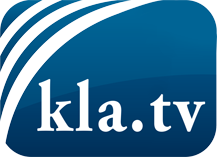 was die Medien nicht verschweigen sollten ...wenig Gehörtes vom Volk, für das Volk ...tägliche News ab 19:45 Uhr auf www.kla.tvDranbleiben lohnt sich!Kostenloses Abonnement mit wöchentlichen News per E-Mail erhalten Sie unter: www.kla.tv/aboSicherheitshinweis:Gegenstimmen werden leider immer weiter zensiert und unterdrückt. Solange wir nicht gemäß den Interessen und Ideologien der Systempresse berichten, müssen wir jederzeit damit rechnen, dass Vorwände gesucht werden, um Kla.TV zu sperren oder zu schaden.Vernetzen Sie sich darum heute noch internetunabhängig!
Klicken Sie hier: www.kla.tv/vernetzungLizenz:    Creative Commons-Lizenz mit Namensnennung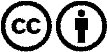 Verbreitung und Wiederaufbereitung ist mit Namensnennung erwünscht! Das Material darf jedoch nicht aus dem Kontext gerissen präsentiert werden. Mit öffentlichen Geldern (GEZ, Serafe, GIS, ...) finanzierte Institutionen ist die Verwendung ohne Rückfrage untersagt. Verstöße können strafrechtlich verfolgt werden.